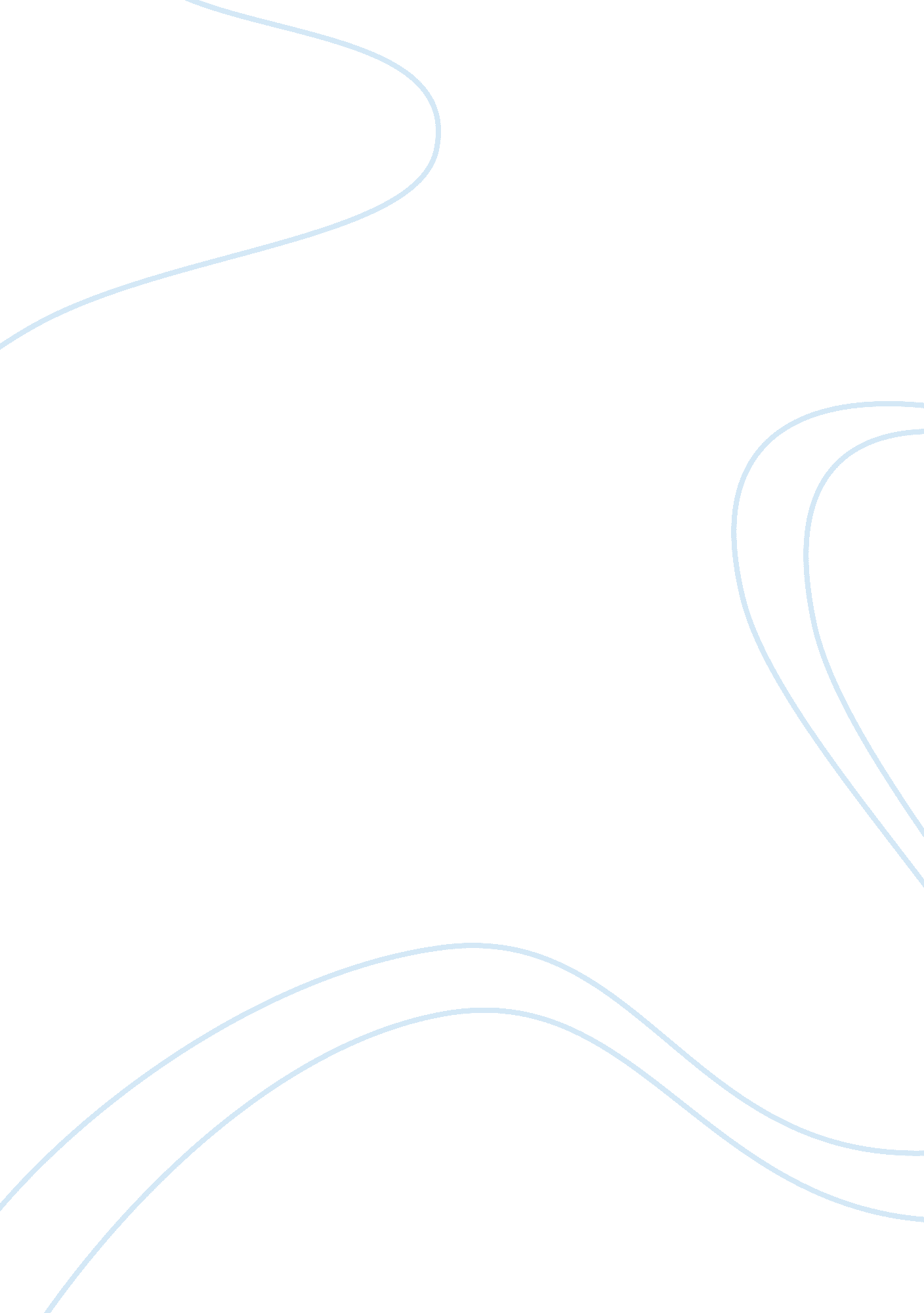 The socio cultural impact of tourism tourism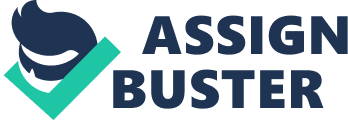 Contents Use the alteration in disbursement to a regional economic theoretical account or set of multipliers to find secondary effects: Abstraction Introduction Today, touristry is one of the largest and dynamically developing sectors of external economic activities. Its high growing and development rates, considerable volumes of foreign currency influxs, substructure development, and debut of new direction and educational experience actively affect assorted sectors of economic system, which positively contribute to the societal and economic development of the state as a whole. Most extremely developed western states, such as Austria, Italy, and Switzerland have accumulated a large trade of their societal and economic public assistance on net incomes from touristry. Harmonizing to recent statistics, touristry provides about 10 % of the universe ‘ s income and employs about one ten percent of the universe ‘ s work force. All considered, touristry ‘ s existent and possible economic impact is amazing. Many people emphasize the positive facets of touristry as a beginning of foreign exchange, a manner to equilibrate foreign trade, an “ industry without chimney ” – In short, manna from Eden. But there are besides a figure of other positive and negative sides of touristry ‘ s economic roar for local communities, which non ever considered by advocators of touristry positions. Therefore in this paper I will see the chief societal and environment impacts of touristry at the state degree. Singh, L. ( 2008 ) . “ Ecology Environment and Tourism ” pp. 87-89 ‘ Travel and touristry ‘ does non needfully affect going abroad. Much touristry takes topographic point within people ‘ s place state, on visits to attractive forces, metropolis interruptions, trips to concern meetings, athleticss events or concerts, and visits to friends and relations ( abbreviated as VFR ) . There are three chief types of touristry: domestic touristry, incoming or inward touristry and outward touristry. Harmonizing to World Tourism Organisation ( WTO ) – affiliated to the United Nations and recognised as the taking international organic structure on planetary touristry – touristry is defined as: ‘ The activities of individuals going to and remaining in topographic points outside their usual environment for non more than one back-to-back twelvemonth for leisure, concern and other intents. ‘ World Tourism Organisation, 1993 Domestic Tourism: This is when people take vacations, short interruptions and twenty-four hours trips in their ain state. Examples would be: A twosome taking a weekend interruption in their ain state ; A household sing dealingss in another portion of the state, even if they live merely a few stat mis off. Incoming / Inbound Tourism: This describes people come ining the state in inquiry from their place state, so it is a type of international touristry. Examples could be: A group of Chinese visitants coming to Egypt on a recreational trip ; Teams from different states come ining a state for an international event, such as the Olympic Games ; Outbound Tourism: This term applies when people travel off from their place state to see other international states for leisure or concern. Examples of this could be: Business people from the India traveling to Germany to see a major exhibition ; A twenty-four hours tripper from southern Malaysia sing Singapore. It is possible to split the constituents of the travel and touristry industry into six cardinal countries, as represented in the Figure below, IMPACTS OF TOURISM Tourism has three major impacts viz. , Socio-cultural, environmental and economic impacts. SOCIO-CULTURAL IMPACT OF TOURISM Tourism may hold many different effects on the societal and cultural facets of life in a peculiar part or country, depending on the cultural and spiritual strengths of that part. The interaction between tourers and the host community can be one of the factors that may impact a community as tourer may non be sensitive to local imposts, traditions and criterions. The consequence can be positive or negative on the host community. Positive impacts on an country include benefits such as: Local community can blend with people from diverse backgrounds with different life styles which through ‘ demonstration consequence ‘ may take to the development of improved life styles and patterns from the tourers ‘ illustrations. There can be an betterment in local life through better local installations and substructure ( developed to prolong touristry ) which could take to better instruction, wellness attention, employment chances and income. More cultural and societal events available for local people such as amusement, exhibitions etc. Conservation of local and cultural heritage of an country and metempsychosis of its trades, architectural traditions and hereditary heritage ; Urban countries which may be in diminution can be revived and the motion of people from rural countries to urban countries for employment may be reversed as occupations will be available in the touristry industry. Dubai is an ideal illustration of a tourer finish which has reaped the benefits of the positive impact of development, on the socio-cultural facets of in the state. As noticed, considerable fiscal investing by both public and private sectors has resulted in development of the bing substructure and to occupation creative activity. Archaeological and heritage sites have been preserved, and local traditions are maintained. The hospitable civilization of the Arab universe and credence of others ‘ life styles connoting that tourers are welcomed but do non endanger bing ways of life. However, touristry may hold negative effects on an country, such as, Existing substructure ( roads, railroads, wellness attention proviso ) may non be able to get by with the greater emphasis created by inflow of people by touristry. Local population ‘ s activities and life styles may endure invasion from tourers taking to resentment towards tourers. The local population may copy life styles of tourers through the ‘ demonstration consequence ‘ and the consequence could be loss to local imposts and traditions every bit good as criterions of behavior. Increased offense could develop through diminution in moral values, taking to greed and green-eyed monster of wealthier visitants. Traditional industries may be lost and local goods substituted by imported and mass-produced goods which lack genuineness but entreaty to a mass market. Tourists may move in an anti-social mode which could do offense to the local population. Unless sufficient information is provided by the host state and tourer suppliers on the criterions of behavior expected in that country, local populations come to resent tourers and act sharply towards them. Language barriers between the tourer and the host community which may make communicating jobs. ENVIRONMENTAL IMPACT OF TOURISM Negative impacts from touristry occur when the degree of visitant usage is greater than the environment ‘ s ability to get by with this usage within the acceptable bounds of alteration. Uncontrolled conventional touristry poses possible menaces to many natural countries around the universe. It can set tremendous force per unit area on an country and lead to impacts such as dirt eroding, increased pollution, discharges into the sea, natural home ground loss, increased force per unit area on endangered species and heightened exposure to forest fires. It frequently puts a strain on H2O resources, and it can coerce local populations to vie for the usage of critical resources. The quality of the environment, both natural and semisynthetic, is indispensable to touristry. However, touristry ‘ s relationship with the environment is complex. It involves many activities that can hold inauspicious environmental effects. The negative impacts of touristry development can bit by bit destruct the environmental resources on which it depends. On the other manus, touristry has the possible to make good effects on the environment by lending to environmental protection and preservation. It is a manner to raise consciousness of environmental values and it can function as a tool to finance protection of natural countries and increase their economic importance. Direct impact on natural resources, both renewable and non-renewable, in the proviso of tourer installations can be caused by the usage of land for adjustment and other substructure proviso, and the usage of edifice stuffs. Water, and particularly fresh H2O, is one of the most critical natural resources. The touristry industry by and large overuses H2O resources for hotels, swimming pools, golf classs and personal usage of H2O by tourers. This can ensue in H2O deficits and debasement of H2O supplies, every bit good as bring forthing a greater volume of waste H2O. Forests frequently suffer negative impacts of touristry in the signifier of deforestation caused by fuel wood aggregation and land glade. For illustration, one trekking tourer in Nepal – and country already enduring the effects of deforestation – can utilize four to five kgs of wood a twenty-four hours. In countries with high concentrations of tourer activities and appealing natural attractive forces, waste disposal is a serious job and improper disposal can be a major plunderer of the natural environment – rivers, scenic countries, and waysides. Solid waste and littering can degrade the physical visual aspect of the H2O and shoreline and do the decease of Marine animate beings. Construction of ski resort adjustment and installations often requires uncluttering forested land. Coastal wetlands are frequently drained and filled due to miss of more suited sites for building of touristry installations and substructure. These activities can do terrible perturbation and eroding of the local ecosystem, even devastation in the long term. Beginning: United Nations Environment Programme ( UNEP ) , 2001 ECONOMIC IMPACTS OF TOURISM Tourism ‘ s economic benefits are touted by the industry for a assortment of grounds. Claims of touristry ‘ s economic significance give the industry greater regard among the concern community, public functionaries, and the populace in general. This frequently translates into determinations or public policies that are favorable to touristry. Community support is of import for touristry, as it is an activity that affects the full community. Tourism concerns depend extensively on each other every bit good as on other concerns, authorities and occupants of the local community. Economic benefits and costs of touristry reach virtually everyone in the part in one manner or another. Economic impact analyses provide touchable estimations of these economic mutualities and a better apprehension of the function and importance of touristry in a part ‘ s economic system. Tourism activity besides involves economic costs, including the direct costs incurred by touristry concerns, authorities costs for substructure to better service tourers, every bit good as congestion and related costs borne by persons in the community. Community determinations over touristry frequently involve arguments between industry advocates touting touristry ‘ s economic impacts ( benefits ) and disparagers stressing touristry ‘ s costs. Sound determinations rest on a balanced and nonsubjective appraisal of both benefits and costs and an apprehension of who benefits from touristry and who pays for it. Tourism ‘ s economic impacts are hence an of import consideration in province, regional and community planning and economic development. Economic impacts are besides of import factors in selling and direction determinations. Communities hence need to understand the comparative importance of touristry to their part, including touristry ‘ s part to economic activity in the country. A assortment of methods, runing from pure guessing to complex mathematical theoretical accounts, are used to gauge touristry ‘ s economic impacts. Surveies vary extensively in quality and truth, every bit good as which aspects of touristry are included. Technical studies frequently are filled with economic footings and methods that non-economists do non understand. On the other manus, media coverage of these surveies tend to oversimplify and often misinterpret the consequences, go forthing determination shapers and the general populace with a sometimes deformed and uncomplete apprehension of touristry ‘ s economic effects. Tourism has a assortment of economic impacts. Tourists contribute to a finish ‘ s gross revenues, net incomes, occupations, revenue enhancement grosss, and income. Primary touristry sectors, such as housing, dining, transit, amusements, and retail trade, are affected straight: most other sectors are impacted by secondary effects. An economic impact analysis of touristry activity normally focuses on regional tourism-related alterations in gross revenues, income, and employment. A standard economic impact analysis traces the way that money takes once it leaves a tourer ‘ s pocket: this is besides referred to as the flows of money from touristry disbursement. The first flow, ( direct consequence ) , is to the concerns and authorities bureaus to which the tourers pay money straight. The money so flows through the economic system as: Payments from these direct receivers to their providers, Wages and rewards for families who provide labor for touristry or back uping industries, Assorted authorities revenue enhancements and charges collectible by tourers, concerns and families. Continuing the fluid analogy, a escape occurs when money escapes the economic system of a part because a local consumer, ( family, concern or authorities ) , has purchased a merchandise from an outside provider. DIRECT AND SECONDARY ECONOMIC EFFECTS Economists distinguish direct, indirect and induced economic effects. The entire economic impact of touristry is the amount of direct, indirect and induced effects within a part. Indirect and induced effects are sometimes jointly called secondary effects. These impacts or effects may be measured in footings of gross end product, gross revenues, income, employment, or value added. Although they are frequently used slightly slackly by non-economists, these footings have precise definitions that are of import when construing economic impact survey consequences. Direct effects, are production alterations associated with the immediate effects of alterations in touristry outgos. For illustration, an addition in the figure of tourers remaining nightlong in hotels would straight increase room gross revenues in the hotel sector. The extra hotel gross revenues and associated alterations in hotel payments for rewards, wages, revenue enhancements, supplies and services are direct effects of the tourer disbursement. Indirect effects are the production alterations ensuing from assorted unit of ammunitions of re-spending of the touristry industry ‘ s grosss in backward-linked industries. For illustration, industries providing merchandises and services to hotels ) . Changes in gross revenues, occupations and income in the linen supply industry, for illustration, represent indirect effects of alterations in hotel gross revenues. Businesss providing merchandises and services to the linen supply industry represent another unit of ammunition of indirect effects, finally associating hotels by changing grades to most other economic sectors in the part. Induced effects are the alterations in economic activity ensuing from family disbursement of income earned straight or indirectly as a consequence of touristry disbursement. For illustration, hotel and linen supply employees supported straight or indirectly by touristry, spend their income in the local part for lodging, nutrient, transit, and the usual array of family merchandise and service demands. The gross revenues, income, and occupations that result from family disbursement of added pay, salary, or owner ‘ s income are induced effects. Entire Economic Impact Entire Economic Impact = Direct + Secondary Effectss = Direct + ( Indirect + Induced Effects ) A alteration in tourer disbursement can impact virtually every sector of the economic system by agencies of indirect and induced effects. The magnitude of these secondary effects is straight related to the leaning of local concerns and families to buy from local providers. Induced effects are easy seeable when a big regional works stopping points: supporting industries are hurt by the indirect effects, but the full local economic system normally suffers due to the decrease in regional household income. Retail shops may shut, thereby increasing escapes as local consumers turn to outside providers. Similar but reversed induced effects are discernible when there is a important addition in regional occupations and household income. INPUT-OUTPUT MODELS An input-output ( I-O ) theoretical account is a mathematical theoretical account that describes the flows of money between sectors within a part ‘ s economic system. Flows are predicted based on the inputs that each industry must purchase from every other industry to bring forth a dollar ‘ s worth of end product. I-O theoretical accounts besides determine the proportions of gross revenues that go to pay and salary income, owner ‘ s income, and revenue enhancements. Multipliers can be estimated from input-output theoretical accounts based on the estimated re-circulation of disbursement within the part. Exports and imports are determined based on estimations of the leaning of families and houses to buy goods and services from local beginnings ( frequently called RPC ‘ s or regional purchase coefficients ) . The more self-sufficing a part is, the fewer the escapes, so that the multipliers are correspondingly higher. Input-output theoretical accounts make a figure of basic premises: All houses in a given industry employ the same production engineering and bring forth indistinguishable merchandises. There are no economic systems or diseconomies of graduated table in production or factor permutation. I-O theoretical accounts are basically additive: dual the degree of touristry activity/production and you must duplicate all of the inputs. Analysts by and large report the impact estimates as if they represent activity within a individual twelvemonth, although the theoretical account does non explicitly maintain path of clip. One must presume that the assorted theoretical account parametric quantities are accurate and stand for the current twelvemonth. I-O theoretical accounts are steadfastly grounded in the national system of histories which relies on a standard industrial categorization system ( SIC codifications ) , and on assorted federal authorities economic nose counts in which single houses study gross revenues, pay and salary payments and employment. I-O theoretical accounts are by and large at least a few old ages out-of-date: this is non normally a job unless the part ‘ s economic system has changed significantly. An I-O theoretical account represents the part ‘ s economic system at a peculiar point in clip: tourer disbursement estimations are by and large monetary value adjusted to the twelvemonth of the theoretical account. Multiplier calculations for induced effects by and large assume that occupations created by extra disbursement are new occupations affecting the motion of new families to the country. Induced effects are computed presuming additive alterations in family disbursement with alterations in income. Estimates of induced effects are often inflated when these premises are non accurate, ( for illustration, when new occupations are staffed by bing occupants ) . As induced effects normally comprise the huge bulk of secondary effects of touristry, they should be used with cautiousness. Measuring the Economic Impact of Tourism The economic impacts of touristry are typically estimated by some fluctuation of the simple expression: Specifying the Economic Impact of Tourism: Economic Impact of Tourism = # of Tourists * Ave. Spending per Visitor * Multiplier Where ‘ # of tourers ‘ = Numberss of tourers and ‘ ave. ‘ = norm Estimate the alteration in the figure and types of tourers to the part that will ensue from the proposed policy or action: Estimates or projections of tourer activity by and large come from a demand theoretical account or some system for mensurating degrees of touristry activity in an country: economic impact estimations rely on good estimations of the figure and types of visitants, which come from carefully designed measurings of tourer activity, a good demand theoretical account, or good judgement. This measure is normally the weakest nexus in most touristry impact surveies, as few parts have accurate counts of tourers, allow entirely good theoretical accounts for foretelling alterations in touristry activity or dividing local visitants from visitants who originate outside the part. Estimate mean degrees of disbursement ( frequently within specific market sections ) of tourers in the local country: Spending norms come from sample studies or are adapted from other surveies. Spending estimations must be based on a representative sample of the population of tourers, and should take into history fluctuations across seasons, market sections or types of tourers, and locations within the survey country. As disbursement can change widely by type of tourer, we recommend gauging mean disbursement for a set of cardinal tourer sections based on samples of at least 50-100 visitants per touristry section. Sections should be defined to capture differences in disbursement between local occupants vs. tourers, twenty-four hours users vs. nightlong visitants, type of adjustment ( motel, campsite, seasonal place, with friends and relations ) , and type of transit ( auto, RV, air, rail, etc. ) . In broadly-based touristry impact surveies, it is utile to place alone disbursement forms of of import activity sections such as downhill skiers, leghorns, or convention & A ; concern travelers multiplying the figure of tourers by the mean disbursement per visitant, ( doing certain that units are consistent ) , gives an estimation of entire tourer disbursement in the country. Estimates of tourer disbursement will by and large be more accurate if distinguishable disbursement profiles and usage estimations are made for cardinal touristry sections. The usage and disbursement estimations are the two most of import parts of an economic impact appraisal. When combined, they capture the sum of money brought into the part by tourers. Please note: multipliers are needed merely if one is interested in the secondary effects of touristry disbursement. Use the alteration in disbursement to a regional economic theoretical account or set of multipliers to find secondary effects: Secondary effects of touristry are estimated utilizing multipliers, or a theoretical account of the part ‘ s economic system. Multipliers by and large come from an economic base or input-output theoretical account of the part ‘ s economic system. Often, multipliers are borrowed improperly or adjusted from published multipliers or other surveies. Avoid taking a multiplier estimated for one part and using it in a part with a rather different economic construction. As a general regulation, multipliers are higher for larger parts with more diversified economic systems. A common mistake is to use a state-wide multiplier ( since these are more widely published ) to a local part. This will give hyperbolic estimations of local multiplier effects. Stynes, D. , ( 1997 ) . ‘ Economic impacts of Tourism ‘ . pp. 1-19 Urbana, IL: A University of Illinois, A Cooperative Extension Service bulletin. A 